Authorization to Operate a POV as an Emergency VehicleThis is a sample of a standard operating guideline (SOG) on this topic. You should review the content, modify as appropriate for your organization, have it reviewed by your leadership team and if appropriate your legal counsel. Once adopted, make sure the SOG is communicated to members, implemented and performance monitored for effective implementation.Purpose:To establish guidelines governing the official authorization allowing personnel to respond to department events/incidents in privately owned vehicles (POVs).Procedure:Driver must own and operate a vehicle that complies with all state and local regulations, including, but not limited to; valid insurance & inspection.Driver must read and demonstrate an understanding of the Department’s policies regarding use of “lights & sirens.”The POV must be in proper mechanical condition and the warning devices in compliance with the applicable laws.Driver must wear a seatbelt at all times while operating the vehicle.Driver must complete an Emergency Vehicle Operator Course (EVOC).Driver must submit to a medical examination, skills evaluation, and driving record check.This is a sample guideline furnished to you by VFIS. Your organization should review this guideline and make the necessary modifications to meet your organization’s needs. The intent of this guideline is to assist you in reducing exposure to the risk of injury, harm or damage to personnel, property and the general public. For additional information on this topic, contact your VFIS Risk Control representative.References:West Redding (CT) VFD – GOG 10-EVO-1010 Developed/Revised/Reviewed by VFIS ETCREPLACE WITH YOUR MASTHEADREPLACE WITH YOUR MASTHEADREPLACE WITH YOUR MASTHEAD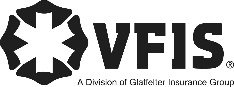 SOG Title:SOG Title:SOG Number:SOG Number:Original Date:Revision Date:ABC Fire Department General Operating GuidelineABC Fire Department General Operating GuidelineABC Fire Department General Operating Guideline